                      Care, Support and Treatment of People with a Developmental Disability and 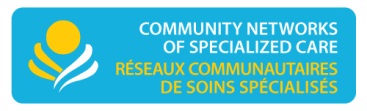                                                                                         Challenging Behaviours: Consensus Guidelines                                                                                                                                                CAPACITY-BUILDING CHECKLISTThis checklist is a way to examine whether or not more consideration is necessary when supporting a person who is exhibiting challenging behaviour. The questions are in the same numerical order as the Consensus Guidelines.  Developed by Cathy Kuehni, Resource Group 2016GuidelineQuestion to askIncorporated into practiceNeeds to be considered1. PrinciplesHas this person been educated regarding their rights?2. Supporting People in Exercising        RightsAre this person’s rights being supported and educated?3. Supporting Informed ConsentHas this person been advised about informed consent?4. Holistic PerspectiveIs support focused on the ‘whole’ person?5.Using the Bio-psychosocial    ModelIs the Bio-psychosocial approach being considered?6. Knowing the PersonHow well is this person known and understood?7. Involving Family Members and    Close OnesAre family members/close relationships involved in support plans?8. Supporting Caregivers and      FamiliesIs the well-being of family and caregivers considered? 9. Training and Clinical     SupervisionIs training, education & clinical supervision available to those who support people with challenging behaviours? 10. Seeking Cross-sector        PartnershipsHave cross-sector partnerships been established?11. Holistic Assessment       PerspectivesAre the physical, emotional, mental & spiritual aspects of this person considered?12. Assessing the Environment        Where the Person is LivingIs this persons living environment appropriate to their needs?GuidelineQuestion to askIncorporated into practiceNeeds to be considered13. Primary Care AssessmentHas this person’s physical health been assessed recently?14. Functional AssessmentHas this person had a Functional Behavioural Assessment? If so, when?15. Considering Trauma as Part of        Understanding a Person’s         History, Life Events and        StressorsDoes this person have a history of trauma, or experiencing loss and grief? Do staff consider how this may impact the person? 16. Mental Disorders/Mental       Health AssessmentHas this person had a Mental Health Assessment? If so, when?17. Psychological AssessmentHas this person had a Psychological Assessment? If so, when?18. Speech and Communication       AssessmentsHas this person had speech and communication assessments? If so, when?19. Occupational AssessmentsHas an Occupational Therapy Assessment been considered?20. Additional AssessmentsHave other assessments been completed? Those for ASD? Dementia?, Addictions? FAS? 21. Behavioural Support Plan        Reference Guide for Adult        Developmental ServicesWas the Behavioural Support Plan (BSP) Reference Guide published by MCSS used to help develop the BSP?22. Psychological TherapiesHas this person made use of psychotherapy? If so, which approach was used & when?23. Alternative Therapies and       ActivitiesHave alternative therapies been considered? Art therapy, Music therapy? Yoga? Mindfulness? GuidelineQuestion to askIncorporated into practiceNeeds to be considered24. Behaviour Support Plans are       intended to improve an       individual’s quality of lifeDoes the BSP aim to improve the person’s quality of life? Is it person centered? 25. Level of Service IntensityDoes the level and intensity of support adjust to the changing needs of this individual?26. Treatment EfficacyAre the interventions evaluated regularly for effectiveness?27. Supporting People Showing         Severe Challenging BehaviourIs more treatment or intervention necessary when this person demonstrates extreme challenging behaviour?  28. Supporting People showing        Sexually Inappropriate         BehaviourHas this person had adequate education regarding sexuality, sexual fulfillment, & appropriate sexual behaviour?29. Collaboration with First       RespondersDoes your agency have a collaborative working relationship with first responders? 30. Collaboration with HospitalsDoes your agency have a collaborative working relationship with the local hospital?31. Organizational PoliciesAre the organizational policies at your agency compatible with the individuals you serve? 